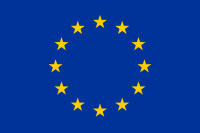 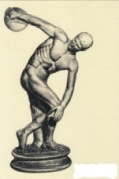 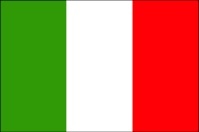 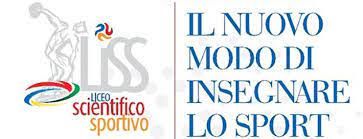 NUOVI ORIZZONTI – SOCIETA’ COOPERATIVA SOCIALE SPORT DILETTANTISTICA
Liceo Scientifico Paritario SportivoSede legale: Viale Kennedy, 87 - Vibo Valentia
C.M. VVPS2U500I - Codice Fiscale e Partita Iva 03233810799
E.mail. segreteria@liceoparitariovv.it –PEC: liceoparitariovv@pec.it – Tel. 0963 1950835Prot. n° 162                                                                                     Vibo Valentia, 03 Marzo 2023 Ai docenti di Italiano, Matematica ed Inglese della classe quinta Agli studenti, ai genitori, ai tutori della classe quintaAl docente coordinatore della classe quintaAl personale ATA - Al DSGA -  Al Referente INVALSIE p.c. Al Rappresentante o delegato dall’Ente gestoreAll’albo – Al sito web – Agli AttiOggetto: Svolgimento delle prove INVALSI classe quintaLe prove INVALSI per le classi quinte, introdotte come attività curricolare dal Decreto Legislativo n. 62 del 13 aprile 2017:sono censuarie, ossia sono rivolte a tutti gli allievi dell’ultimo anno di scuola secondaria di secondo grado;riguardano tre ambiti disciplinari: Italiano, Matematica e Inglese (reading e listening);variano da studente a studente, mantenendo per ciascuna prova una uguale difficoltà e struttura;sono computer based (CBT) e si svolgono mediante utilizzo di computer connessi alla rete internet.Per il corrente anno scolastico lo svolgimento delle prove INVALSI torna ad essere requisito di ammissione all’esame di Stato, come da circolare del M.I. del 30/12/23: “…..Rimarrà, invece, invariata la previsione dello svolgimento, durante il corrente anno scolastico, delle prove INVALSI, quale requisito di ammissione..”Il primo giorno di svolgimento delle prove sarà consegnata ad ogni studente l’informativa, un documento suddiviso in due parti, una superiore per lo studente e una inferiore da riconsegnare alla scuola. La parte dell’informativa che resta allo studente contiene le informazioni e le credenziali che gli consentiranno di accedere alla visualizzazione dei risultati della propria prova.Si forniscono di seguito alcune indicazioni che saranno ripetute, anche prima dell’inizio della prova, dal docente somministratore. Lo studente deveaccedere alla prova CBT con le credenziali riportate su un talloncino che il docente somministratore gli consegnerà prima dell’inizio della prova stessa; fare quindi attenzione a digitare correttamente le credenziali;leggere attentamente le istruzioni poste all’inizio di ciascuna prova;ricordare che cliccando sul pulsante ‘Fine test’ la prova si chiude definitivamente;ricordare che è possibile utilizzare per eventuali annotazioni solo propri fogli bianchi che devono essere lasciati sul banco al termine della prova;sapere che ogni movimento all’interno della prova e sulla rete Internet è registrato dal sistema per l’individuazione di eventuali comportamenti scorretti;riconsegnare il talloncino con le credenziali al docente somministratore al termine della prova;spegnere il cellulare prima dell’inizio della prova e posizionarlo a vista del docente somministratore;sapere che il tempo complessivo di svolgimento della prova (variabile in ragione della prova) è regolato automaticamente dalla piattaforma (120 minuti per italiano; 120 minuti per matematica; Inglese-reading 90 minuti, Inglese-listening: circa 60 minuti – la durata della prova può variare leggermente da studente a studente);per la prova di inglese ogni studente deve presentarsi con la propria cuffia;durante lo svolgimento della prova di Matematica gli allievi possono scrivere, se lo desiderano, calcoli o procedimenti su un foglio bianco per poi fornire le risposte sulla piattaforma. È inoltre consentito l’utilizzo dei seguenti strumenti: righello, squadra, compasso, goniometro, calcolatrice scientifica. È consentito l’uso di qualsiasi tipo di calcolatrice a condizione che essa NON sia quella dei telefoni cellulari e che NON sia collegabile né alla rete internet né a qualsiasi altro strumento.Calendario Si allega il manuale per il Protocollo di Somministrazione.Il Coordinatore delle attività educative e didattiche Prof. Pasquale Barbuto Firma autografa sostituita a mezzo stampa ex art. 3, c. 2 D.Lgs n. 39/93GIORNOORARIODISCIPLINAALUNNIMercoledì 15 Marzo08,45 - 11,15Italiano Classe VGiovedì 16 Marzo08,45 - 11,15Matematica Classe V Mercoledì 15 Marzo08,45 – 11,45Inglese reading 90 minuti, listening: circa 60 minutiClasse V